แบบที่ 1.1 เอกสารอ้างอิงยุทธศาสตร์ที่ 1 ตัวชี้วัดที่ 3สำหรับโรงเรียนวิถีพุทธแบบรายงานผลการปฏิบัติตามอัตลักษณ์ 29 ประการของโรงเรียนวิถีพุทธส่งผลต่อการเสริมสร้างค่านิยมหลักของคนไทย 12 ประการ(หมายเหตุ: หากโรงเรียนส่งแบบที่ 1.1 โรงเรียนจะทำแบบที่ 1.2 หรือไม่ทำก็ได้ ถือว่าข้อมูลครบแล้ว)โรงเรียนวัดโคกสังข์  สพป. พระนครศรีอยุธยา เขต1รอบ 9 เดือน ประเมิน ณ วันที่ 29 มิถุนายน 2560 18:38:57 (ภายใน 15 มิ.ย.-30 มิ.ย.)สรุปผล  โรงเรียนดำเนินกิจกรรมได้สอดคล้องกับการส่งเสริมค่านิยมหลักของคนไทย 12 ประการ                          ผู้รายงานข้อมูล                                                          ผู้รับรองข้อมูล                     (นางสาวเกษรา  สุวรักษร.)                                          (นางรวีวรรณ  ลี้เจริญ.)                     ผู้รับผิดชอบโครงการ..............................                     ผู้อำนวยการโรงเรียนวัดโคกสังข์ “ประชานุกูล”.)                     โทรศัพท์......082-2334466...........                          โทรศัพท์.  09 -58412577         )ที่ค่านิยมหลักของคนไทย 12 ประการสอดคล้องสอดคล้องไม่สอดคล้องไม่สอดคล้อง1มีความรักชาติ ศาสนา พระมหากษัตริย์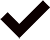 (20)2ซื่อสัตย์ เสียสละ อดทน มีอุดมการณ์ในสิ่งที่ดีงามเพื่อส่วนรวม(17)3กตัญญูต่อพ่อแม่ ผู้ปกครอง ครูบาอาจารย์(17)4ใฝ่หาความรู้ หมั่นศึกษาเล่าเรียนทั้งทางตรง และทางอ้อม(13)5รักษาวัฒนธรรมประเพณีไทยอันงดงาม(24)6มีศีลธรรม รักษาความสัตย์ หวังดีต่อผู้อื่น เผื่อแผ่และแบ่งปัน(20)7เข้าใจเรียนรู้การเป็นประชาธิปไตย อันมีพระมหากษัตริย์ทรงเป็นประมุขที่ถูกต้อง(11)8มีระเบียบวินัย เคารพกฎหมาย ผู้น้อยรู้จักการเคารพผู้ใหญ่(19)9มีสติรู้ตัว รู้คิด รู้ทำ รู้ปฏิบัติตามพระราชดำรัสของพระบาทสมเด็จพระเจ้าอยู่หัว(27)10รู้จักดำรงตนอยู่โดยใช้หลักปรัชญาเศรษฐกิจพอเพียงตามพระราชดำรัสของพระบาทสมเด็จพระเจ้าอยู่หัว รู้จักอดออมไว้ใช้เมื่อยามจำเป็น มีไว้พอกินพอใช้  ถ้าเหลือก็แจกจ่ายจำหน่าย และพร้อมที่จะขยายกิจการเมื่อมีความพร้อม เมื่อมีภูมิคุ้มกันที่ดี(17)11มีความเข้มแข็งทั้งร่างกาย และจิตใจ ไม่ยอมแพ้ต่ออำนาจฝ่ายต่ำ หรือกิเลส มีความละอายเกรงกลัวต่อบาปตามหลักของศาสนา(21)12คำนึงถึงผลประโยชน์ของส่วนรวม และของชาติมากกว่าผลประโยชน์ของตนเอง(15)รวม1212ครบ 12 ประการไม่ครบ